Linear Equations in Context HW 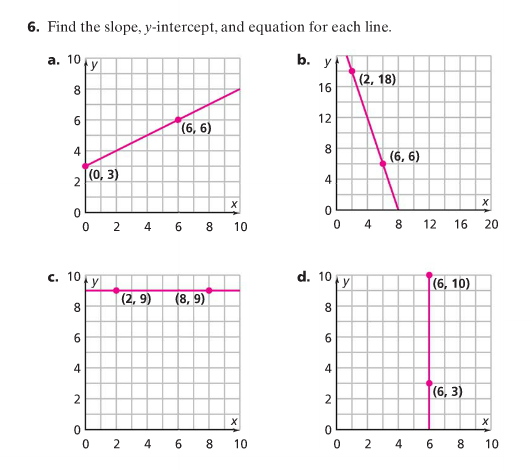 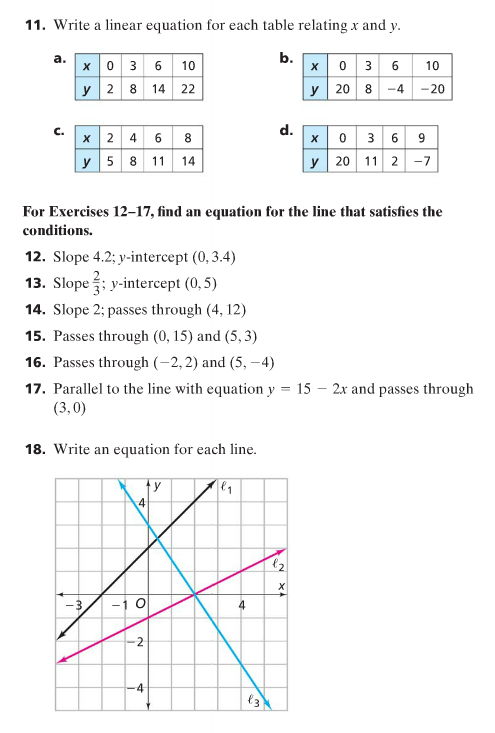 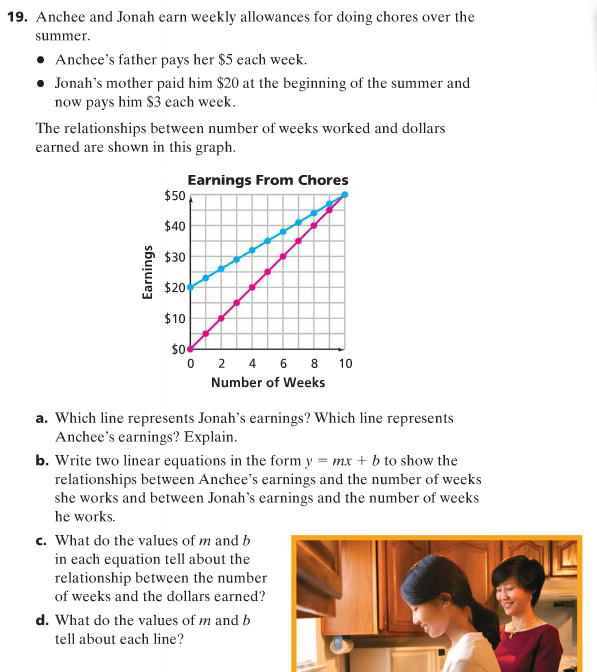 